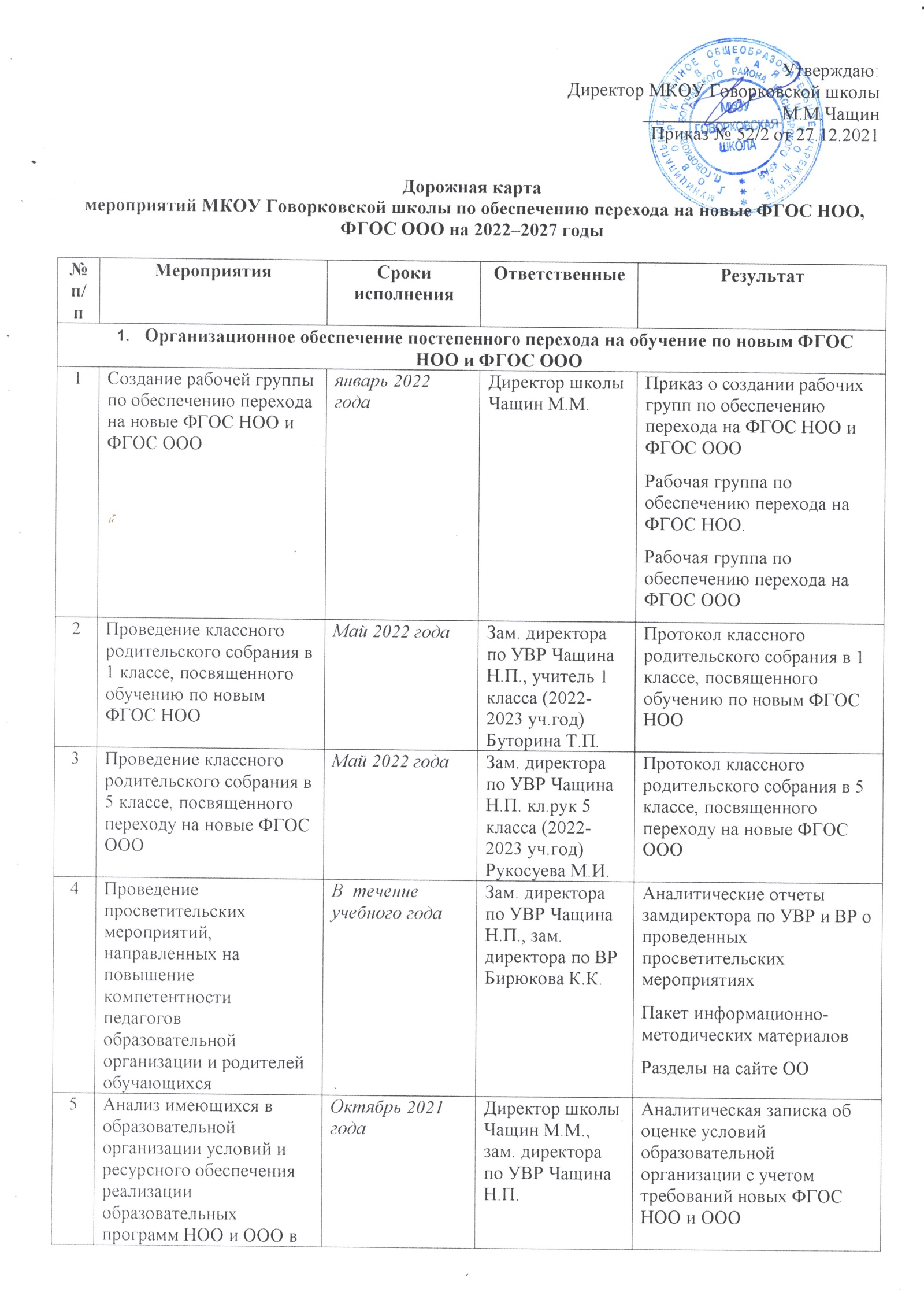 6Анализ соответствия материально-технической базы образовательной организации для реализации ООП НОО и ООО действующим санитарным и противопожарным нормам, нормам охраны трудаянварь 2022 – июнь 2022 годаДиректор школы Чащин М.М., зам. директора по УВР Чащина Н.П.Аналитическая записка об оценке материально-технической базы реализации ООП НОО и ООО, приведение ее в соответствие с требованиями новых ФГОС НОО и ООО7Комплектование библиотеки УМК по всем предметам учебных планов для реализации новых ФГОС НОО и ООО в соответствии с Федеральным перечнем учебниковдо 1 сентября2022 годаЗам. директора по УВР Чащина Н.П. библиотекарь Фролкова Ю.ПНаличие утвержденного  списка учебников для реализации новых ФГОС НОО и ООО.Формирование ежегодной заявки на обеспечение образовательной организации учебниками в соответствии с Федеральным перечнем учебников8Разработка и реализация системы мониторинга образовательных потребностей (запросов) обучающихся и родителей (законных представителей) для проектирования учебных планов НОО и ООО в части, формируемой участниками образовательных отношений, и планов внеурочной деятельности НОО и ООООктябрь 2021 – март 2022 годаЗам. директора по УВР Чащина Н.П., зам. директора по ВР Бирюкова К.К.Аналитическая справка замдиректора по УВР.Аналитическая справка замдиректора по ВР   2. Нормативное обеспечение постепенного перехода на обучение по новым ФГОС НОО и ФГОС ООО   2. Нормативное обеспечение постепенного перехода на обучение по новым ФГОС НОО и ФГОС ООО   2. Нормативное обеспечение постепенного перехода на обучение по новым ФГОС НОО и ФГОС ООО   2. Нормативное обеспечение постепенного перехода на обучение по новым ФГОС НОО и ФГОС ООО   2. Нормативное обеспечение постепенного перехода на обучение по новым ФГОС НОО и ФГОС ООО9Формирование банка данных нормативно-правовых документов федерального, регионального, муниципального уровней, обеспечивающих переход на новые ФГОС НОО и ФГОС ОООВ течение всего периодаЗам. директора по УВР Чащина Н.П.Банк данных нормативно-правовых документов федерального, регионального, муниципального уровней, обеспечивающих реализацию ФГОС НОО и ФГОС ООО 10Изучение документов федерального, регионального уровня, регламентирующих введение ФГОС НОО, ОООВ течение всего периодаРабочая группаЛисты ознакомления с документами федерального, регионального уровня, регламентирующими введение ФГОС НОО,  ООО11Внесение изменений в программу развития образовательной организацииСентябрь 2022  годаЗам. директора по УВР Чащина Н.П.Приказ о внесении изменений в программу развития образовательной организации 12Внесение изменений и дополнений в Устав образовательной организации (при необходимости)До 01.09.2022Директор школы Чащин М.М.Устав образовательной организации 13Разработка приказов, локальных актов, регламентирующих введение ФГОС НОО и ФГОС ОООСентябрь 2021 – январь 2022 годаДиректор школы Чащин М.М., зам. директора по УВР Чащина Н.П.Приказы, локальные акты, регламентирующие переход на новые ФГОС НОО и ФГОС ООО14Приведение в соответствие с требованиями новых ФГОС НОО и ООО должностных инструкций работников образовательной организацииДо 01.09.2022Директор школы Чащин М.М.Должностные инструкции15Разработка на основе примерной основной образовательной программы НОО основной образовательной программы НОО образовательной организации, в том числе рабочей программы воспитания, календарного плана воспитательной работы, программы формирования УУД, в соответствии с требованиями новых ФГОС НООДо 01.06.2022Зам. директора по УВР Чащина Н.П., зам. директора по ВР Бирюкова К.К.Рабочая группаПротоколы заседаний рабочей группы по разработке основной образовательной программы НОО.Основная образовательная программа НОО, в том числе рабочая программа воспитания, календарный план воспитательной работы, программа формирования УУД16Разработка на основе примерной основной образовательной программы ООО основной образовательной программы ООО образовательной организации, в том числе рабочей программы воспитания, календарного плана воспитательной работы, программы формирования УУД, программы коррекционной работы, в соответствии с требованиями новых ФГОС ОООДо 01.06.2022Зам. директора по УВР Чащина Н.П., зам. директора по ВР Бирюкова К.К.Рабочая группаПротоколы заседаний рабочей группы по разработке основной образовательной программы ООО.Основная образовательная программа ООО, в том числе рабочая программа воспитания, календарный план воспитательной работы, программа формирования УУД, программа коррекционной работы17 Утверждение основных образовательных программ НОО и ООО, в том числе рабочей программы воспитания, календарных планов воспитательной работы, программ формирования УУД, программы коррекционной работы ООО, на заседании педагогического советаДо 01.09.2022Зам. директора по УВР Чащина Н.П., зам. директора по ВР Бирюкова К.К.Рабочая группаПротокол заседания ПС.Приказ об утверждении образовательных программ НОО и ООО, в т.ч. рабочей программы воспитания, календарных планов воспитательной работы, программ формирования УУД, программы коррекционной работы ООО18 Разработка учебных планов, планов внеурочной деятельности для 1 и 5 классов по новым ФГОС НОО и ООО на 2022/23 учебный годДо 30 мая 2022 годаЗам. директора по УВР Чащина Н.П., зам. директора по ВР Бирюкова К.К.Учебный план НОО.Учебный план ООО.План внеурочной деятельности НОО.План внеурочной деятельности ООО19Разработка и утверждение рабочих программ педагогов по учебным предметам, учебным курсам (в том числе и внеурочной деятельности) и учебным модулям учебного плана для 1 и 5 классов на 2022/23 учебный год в соответствии с требованиями новых ФГОС НОО и ОООДо 31 августа 2022 годаУчителя-предметникиРабочие программы педагогов по учебным предметам, учебным курсам (в том числе и внеурочной деятельности) и учебным модулям учебного плана для 1 и 5 классов 20Внесение изменений в «Положение о формах, периодичности, порядке текущего контроля успеваемости и промежуточной аттестации обучающихся» в части введения комплексного подхода к оценке результатов образования: предметных, метапредметных, личностных в соответствии с новыми ФГОС НОО и ОООДо 1 сентября 2022 годаЗам. директора по УВР Чащина Н.П.Положение о формах, периодичности, порядке текущего контроля успеваемости и промежуточной аттестации обучающихся.Протокол педсовета об утверждении изменений в «Положение о формах, периодичности, порядке текущего контроля успеваемости и промежуточной аттестации обучающихся» в части введения комплексного подхода к оценке результатов образования: предметных, метапредметных, личностных в соответствии с новыми ФГОС НОО и ООО.Приказ об утверждении изменений в «Положение о формах, периодичности, порядке текущего контроля успеваемости и промежуточной аттестации обучающихся» в части введения комплексного подхода к оценке результатов образования: предметных, метапредметных, личностных в соответствии с новыми ФГОС НОО и ООО3. Методическое обеспечение постепенного перехода на обучение по новым ФГОС НОО и ФГОС ООО3. Методическое обеспечение постепенного перехода на обучение по новым ФГОС НОО и ФГОС ООО3. Методическое обеспечение постепенного перехода на обучение по новым ФГОС НОО и ФГОС ООО3. Методическое обеспечение постепенного перехода на обучение по новым ФГОС НОО и ФГОС ООО3. Методическое обеспечение постепенного перехода на обучение по новым ФГОС НОО и ФГОС ООО21 Разработка плана методической работы, обеспечивающей сопровождение постепенного перехода на обучение по новым ФГОС НОО и ФГОС ОООДо 1 сентября 2022 годаЗам. директора по УВР Чащина Н.П.План методической работы.Приказ об утверждении плана методической работы 22Изучение нормативных документов по переходу на новые ФГОС НОО и ФГОС ООО педагогическим коллективомВ течение учебного года в соответствии с планами МОЗам. директора по УВР Чащина Н.П.Руководители МОПланы работы МО.Протоколы заседаний МО 23Обеспечение консультационной методической поддержки педагогов по вопросам реализации ООП НОО и ООО по новым ФГОС НОО и ОООВ течение учебного года в соответствии с планами МОЗам. директора по УВР Чащина Н.П.Руководители МОПлан работы методического совета образовательной организации.Планы работы ШМО.Аналитическая справка замдиректора по УВР24 Формирование плана ВШК в условиях постепенного перехода на новые ФГОС НОО и ООО и реализации ООП НОО и ООО по новым ФГОС НОО и ОООДо 1 сентября 2022 года, в течении годаЗам. директора по УВР Чащина Н.П.План ВШК на учебный год.Аналитические справки по итогам ВШК25Формирование плана функционирования ВСОКО в условиях постепенного перехода на новые ФГОС НОО и ООО и реализации ООП НОО и ООО по новым ФГОС НОО и ОООДо 1 сентября 2022 года, в течении годаЗам. директора по УВР Чащина Н.П.План функционирования ВСОКО на учебный год.Аналитические справки по результатам ВСОКО4. Кадровое обеспечение постепенного перехода на обучение по новым4. Кадровое обеспечение постепенного перехода на обучение по новым4. Кадровое обеспечение постепенного перехода на обучение по новым4. Кадровое обеспечение постепенного перехода на обучение по новым4. Кадровое обеспечение постепенного перехода на обучение по новым26Анализ кадрового обеспечения постепенного перехода на обучение по новым ФГОС НОО и ФГОС ОООянварь2022 годаЗам. директора по УВР Чащина Н.П.Сайт образовательной организацииПакет информационно-методических материалов27Диагностика образовательных потребностей и профессиональных затруднений педагогических работников образовательной организации в условиях постепенного перехода на обучение по новым ФГОС НОО и ФГОС ОООфевраль 2022 годаЗам. директора по УВР Чащина Н.П.Сайт образовательной организации, информационный стенд в холле образовательной организации28Поэтапная подготовка педагогических и управленческих кадров к постепенному переходу на обучение по новым ФГОС НОО и ФГОС ООО: разработка и реализация ежегодного плана-графика курсовой подготовки педагогических работников, реализующих ООП НОО и ООО Февраль-май 2022 годаЗам. директора по УВР Чащина Н.П.Аналитические справки заместителей директора по УВР29Распределение учебной нагрузки педагогов на учебный годДо 25 августа ежегодно в период с 2022 Зам. директора по УВР Чащина Н.П.Комплектование6. Материально-техническое обеспечение постепенного перехода на обучение6. Материально-техническое обеспечение постепенного перехода на обучение6. Материально-техническое обеспечение постепенного перехода на обучение6. Материально-техническое обеспечение постепенного перехода на обучение6. Материально-техническое обеспечение постепенного перехода на обучение30Формирование МТБвесь периодДиректор школы Чащин М.М.